24.12.2018                                                                                            № 774-пс.ГрачевкаО внесении изменений  в постановление администрации муниципального образования Грачевский район Оренбургской области от 09.10.2013 №1011-п      В соответствии с постановлением администрации муниципального образования Грачевский район Оренбургской области от 17.08.2015 № 535-п «Об утверждении порядка разработки, реализации и оценки эффективности муниципальных программ Грачевского района Оренбургской области», постановлением администрации муниципального образования Грачевский район Оренбургской области от 12.12.2017 № 689-п «О внесении изменений в постановление администрации муниципального образования Грачевский район Оренбургской области от 17.08.2015 № 535-п» (с изменениями), руководствуясь  Уставом муниципального образования Грачевский район Оренбургской области  п о с т а н о в л я ю:     1. В приложение к постановлению администрации муниципального образования Грачевский район Оренбургской области от 09.10.2013 №1011-п «Об утверждении муниципальной программы «Развитие культуры Грачевского района» на 2014-2021 годы» внести следующие изменения:     1.1. В паспорте муниципальной программы «Развитие культуры Грачевского района на 2014-2021 годы», абзац «Объёмы бюджетных ассигнований программы» словосочетание «338322,3 тыс.рублей» заменить на словосочетание «339304,2 тыс.рублей», словосочетание «2018 год – 49531,4 тыс.рублей» заменить на словосочетание «2018 год –49749,0 тыс.рублей».      2. Приложение № 1 к муниципальной программе «Развитие культуры Грачевского района на 2014-2021годы» изложить в новой редакции согласно приложению №1.      3. Приложение № 3 к муниципальной программе «Развитие культуры Грачевского района на 2014-2021годы» изложить в новой редакции согласно приложению №2.        4. Приложение № 4 к муниципальной программе «Развитие культуры Грачевского района на 2014-2021годы» изложить в новой редакции согласно приложению №3.       5. В приложение № 5 к муниципальной программе «Развитие культуры Грачевского района на 2014-2021годы» внести следующие изменения:        5.1. В паспорте подпрограммы «Развитие дополнительного образования в сфере культуры и искусства», абзац «Объемы бюджетных ассигнований подпрограммы» словосочетание «36923,4 тыс.рублей» заменить на словосочетание «40832,9 тыс.рублей», словосочетание «2018год– 4631,3 тыс.рублей» заменить на словосочетание «2018год – 4565,0 тыс.рублей».        6. В приложение № 6 к муниципальной программе «Развитие культуры Грачевского района на 2014-2021годы» внести следующие изменения:        6.1. В паспорте подпрограммы «Развитие культурно-досуговой деятельности. Поддержка народного творчества», абзац «Объемы бюджетных ассигнований подпрограммы» словосочетание «168508,6 тыс.рублей» заменить на словосочетание «157619,1 тыс.рублей», словосочетание  «2018год– 24642,8 тыс.рублей» заменить на словосочетание «2018год – 24407,9 тыс.рублей».        7. В приложение № 7 к муниципальной программе «Развитие культуры Грачевского района на 2014-2021годы» внести следующие изменения:        7.1. В паспорте подпрограммы «Развитие музейного дела», абзац «Объемы бюджетных ассигнований подпрограммы» словосочетание «13046,5 тыс.рублей» заменить на словосочетание «13679,9 тыс.рублей», словосочетание  «2018год– 1552,8 тыс.рублей» заменить на словосочетание «2018год – 1651,5 тыс.рублей».        8. В приложение № 8 к муниципальной программе «Развитие культуры Грачевского района на 2014-2021годы» внести следующие изменения:         8.1. В паспорте подпрограммы «Развитие библиотечного дела», абзац «Объемы бюджетных ассигнований подпрограммы» словосочетание «65833,4 тыс.рублей» заменить на словосочетание «67691,8 тыс.рублей», словосочетание  «2018год– 10483,0 тыс.рублей» заменить на словосочетание «2018год – 10667,6 тыс.рублей».         9. В приложение № 9 к муниципальной программе «Развитие культуры Грачевского района на 2014-2021годы» внести следующие изменения:        9.1. В паспорте подпрограммы «Обеспечение реализации муниципальной программы Развитие культуры Грачевского района на 2014-2021 годы»», абзац «Объемы бюджетных ассигнований подпрограммы» словосочетание «54010,4 тыс.рублей» заменить на словосочетание «59480,5 тыс.рублей», словосочетание  «2018год– 8221,5 тыс.рублей» заменить на словосочетание «2018год – 8457,0 тыс.рублей».        10. Контроль за исполнением настоящего постановления возложить на заместителя главы администрации по социальным вопросам Л.И.Антонову.        11. Постановление вступает в силу со дня его подписания и подлежит размещению на официальном информационном сайте администрации муниципального образования Грачевский район и на сайте www.право-грачевка. рф.Глава района	              О.М.СвиридовРазослано: Антоновой Л.И., финансовый отдел, отдел экономики, организационно-правовой отдел, Счетная палата, отдел культуры.СВЕДЕНИЯо показателях (индикаторах) муниципальной программы,подпрограмм муниципальной программы и их значенияхРесурсное обеспечение реализации муниципальной программы «Развитие культуры Грачевского района на 2014-2021 годы»                                                                                                                                                                                                   (тыс.рублей)Приложение №3к постановлениюадминистрации района _______  № ______Приложение №4 к муниципальной программе «Развитие культуры Грачевского района на 2014-2021 годы»ПЛАНреализации муниципальной программы на 2018 год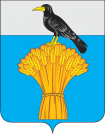 АДМИНИСТРАЦИЯ  МУНИЦИПАЛЬНОГО ОБРАЗОВАНИЯ  ГРАЧЕВСКИЙ  РАЙОН  ОРЕНБУРГСКОЙ ОБЛАСТИП О С Т А Н О В Л Е Н И ЕПриложение №1к постановлениюадминистрации районаот 24.12.2018 № 774-пПриложение №1к муниципальной программе «Развитие культуры Грачевского района» на 2014-2021 годы№ п/пНаименование показателя (индикатора)Наименование показателя (индикатора)Характеристика показателя (индикатораЕдиница измеренияЗначение показателейЗначение показателейЗначение показателейЗначение показателейЗначение показателейЗначение показателейЗначение показателейЗначение показателейЗначение показателей№ п/пНаименование показателя (индикатора)Наименование показателя (индикатора)Характеристика показателя (индикатораЕдиница измеренияотчетный год (2013)текущий год(2014)   2015г  2016г   2017г  2018г  2019г2020г2021гМуниципальная программа «Развития культуры Грачевского района на 2014-2021годы»Муниципальная программа «Развития культуры Грачевского района на 2014-2021годы»Муниципальная программа «Развития культуры Грачевского района на 2014-2021годы»Муниципальная программа «Развития культуры Грачевского района на 2014-2021годы»Муниципальная программа «Развития культуры Грачевского района на 2014-2021годы»Муниципальная программа «Развития культуры Грачевского района на 2014-2021годы»Муниципальная программа «Развития культуры Грачевского района на 2014-2021годы»Муниципальная программа «Развития культуры Грачевского района на 2014-2021годы»Муниципальная программа «Развития культуры Грачевского района на 2014-2021годы»Муниципальная программа «Развития культуры Грачевского района на 2014-2021годы»Муниципальная программа «Развития культуры Грачевского района на 2014-2021годы»Муниципальная программа «Развития культуры Грачевского района на 2014-2021годы»1Показатель (индикатор) Показатель (индикатор) 1Доля детей, осваивающих дополнительные предпрофессиональные образовательные программы в образовательном учреждении *Доля детей, осваивающих дополнительные предпрофессиональные образовательные программы в образовательном учреждении *Муниципальная программа%4550556060----1Доля детей, осваивающих дополнительные предпрофессиональные образовательные программы в образовательном учреждении, от общей численности учащихся в учреждении дополнительного образования **Доля детей, осваивающих дополнительные предпрофессиональные образовательные программы в образовательном учреждении, от общей численности учащихся в учреждении дополнительного образования **Муниципальная программа%-----79797979*показатель (индикатор) с 2018г не применяется          ** показатель (индикатор) применяется с 2018г*показатель (индикатор) с 2018г не применяется          ** показатель (индикатор) применяется с 2018г*показатель (индикатор) с 2018г не применяется          ** показатель (индикатор) применяется с 2018г*показатель (индикатор) с 2018г не применяется          ** показатель (индикатор) применяется с 2018г*показатель (индикатор) с 2018г не применяется          ** показатель (индикатор) применяется с 2018г*показатель (индикатор) с 2018г не применяется          ** показатель (индикатор) применяется с 2018г*показатель (индикатор) с 2018г не применяется          ** показатель (индикатор) применяется с 2018г*показатель (индикатор) с 2018г не применяется          ** показатель (индикатор) применяется с 2018г*показатель (индикатор) с 2018г не применяется          ** показатель (индикатор) применяется с 2018г*показатель (индикатор) с 2018г не применяется          ** показатель (индикатор) применяется с 2018г*показатель (индикатор) с 2018г не применяется          ** показатель (индикатор) применяется с 2018г*показатель (индикатор) с 2018г не применяется          ** показатель (индикатор) применяется с 2018г*показатель (индикатор) с 2018г не применяется          ** показатель (индикатор) применяется с 2018г*показатель (индикатор) с 2018г не применяется          ** показатель (индикатор) применяется с 2018г2Сохранение количества клубных формирований, любительских объединений  *Сохранение количества клубных формирований, любительских объединений  *Муниципальная программа%100100100100100----2Сохранение количества клубных формирований, любительских объединений на уровне прошлого года. **Сохранение количества клубных формирований, любительских объединений на уровне прошлого года. **Муниципальная программа%-----100100100100*показатель (индикатор) с 2018г не применяется          ** показатель (индикатор) применяется с 2018г*показатель (индикатор) с 2018г не применяется          ** показатель (индикатор) применяется с 2018г*показатель (индикатор) с 2018г не применяется          ** показатель (индикатор) применяется с 2018г*показатель (индикатор) с 2018г не применяется          ** показатель (индикатор) применяется с 2018г*показатель (индикатор) с 2018г не применяется          ** показатель (индикатор) применяется с 2018г*показатель (индикатор) с 2018г не применяется          ** показатель (индикатор) применяется с 2018г*показатель (индикатор) с 2018г не применяется          ** показатель (индикатор) применяется с 2018г*показатель (индикатор) с 2018г не применяется          ** показатель (индикатор) применяется с 2018г*показатель (индикатор) с 2018г не применяется          ** показатель (индикатор) применяется с 2018г*показатель (индикатор) с 2018г не применяется          ** показатель (индикатор) применяется с 2018г*показатель (индикатор) с 2018г не применяется          ** показатель (индикатор) применяется с 2018г*показатель (индикатор) с 2018г не применяется          ** показатель (индикатор) применяется с 2018г*показатель (индикатор) с 2018г не применяется          ** показатель (индикатор) применяется с 2018г3Доля экспонируемых музейных предметов и коллекций *Доля экспонируемых музейных предметов и коллекций *Муниципальная программа%2025303035----3Доля экспонируемых музейных предметов и коллекций в общем количество музейных предметов основного фонда **Доля экспонируемых музейных предметов и коллекций в общем количество музейных предметов основного фонда **Муниципальная программа%-----35404040*показатель (индикатор) с 2018г не применяется          ** показатель (индикатор) применяется с 2018г*показатель (индикатор) с 2018г не применяется          ** показатель (индикатор) применяется с 2018г*показатель (индикатор) с 2018г не применяется          ** показатель (индикатор) применяется с 2018г*показатель (индикатор) с 2018г не применяется          ** показатель (индикатор) применяется с 2018г*показатель (индикатор) с 2018г не применяется          ** показатель (индикатор) применяется с 2018г*показатель (индикатор) с 2018г не применяется          ** показатель (индикатор) применяется с 2018г*показатель (индикатор) с 2018г не применяется          ** показатель (индикатор) применяется с 2018г*показатель (индикатор) с 2018г не применяется          ** показатель (индикатор) применяется с 2018г*показатель (индикатор) с 2018г не применяется          ** показатель (индикатор) применяется с 2018г*показатель (индикатор) с 2018г не применяется          ** показатель (индикатор) применяется с 2018г*показатель (индикатор) с 2018г не применяется          ** показатель (индикатор) применяется с 2018г*показатель (индикатор) с 2018г не применяется          ** показатель (индикатор) применяется с 2018г*показатель (индикатор) с 2018г не применяется          ** показатель (индикатор) применяется с 2018г4Сохранение количества библиотечных мероприятий *Сохранение количества библиотечных мероприятий *Муниципальная программа%100100100100100----4Выдача документов из фондов библиотек района (книговыдача) **Выдача документов из фондов библиотек района (книговыдача) **Муниципальная программаТыс.экз-----184,0184,0184,0184,0*показатель (индикатор) с 2018г не применяется          ** показатель (индикатор) применяется с 2018г*показатель (индикатор) с 2018г не применяется          ** показатель (индикатор) применяется с 2018г*показатель (индикатор) с 2018г не применяется          ** показатель (индикатор) применяется с 2018г*показатель (индикатор) с 2018г не применяется          ** показатель (индикатор) применяется с 2018г*показатель (индикатор) с 2018г не применяется          ** показатель (индикатор) применяется с 2018г*показатель (индикатор) с 2018г не применяется          ** показатель (индикатор) применяется с 2018г*показатель (индикатор) с 2018г не применяется          ** показатель (индикатор) применяется с 2018г*показатель (индикатор) с 2018г не применяется          ** показатель (индикатор) применяется с 2018г*показатель (индикатор) с 2018г не применяется          ** показатель (индикатор) применяется с 2018г*показатель (индикатор) с 2018г не применяется          ** показатель (индикатор) применяется с 2018г*показатель (индикатор) с 2018г не применяется          ** показатель (индикатор) применяется с 2018г*показатель (индикатор) с 2018г не применяется          ** показатель (индикатор) применяется с 2018г*показатель (индикатор) с 2018г не применяется          ** показатель (индикатор) применяется с 2018г5Доля выполнения основных мероприятий муниципальной программы от запланированных *Доля выполнения основных мероприятий муниципальной программы от запланированных *Муниципальная программа%9595959595----5Уровень выполнения значения целевых показателей (индикаторов) муниципальной программы. **Уровень выполнения значения целевых показателей (индикаторов) муниципальной программы. **Муниципальная программа%-----100100100100*показатель (индикатор) с 2018г не применяется          ** показатель (индикатор) применяется с 2018г*показатель (индикатор) с 2018г не применяется          ** показатель (индикатор) применяется с 2018г*показатель (индикатор) с 2018г не применяется          ** показатель (индикатор) применяется с 2018г*показатель (индикатор) с 2018г не применяется          ** показатель (индикатор) применяется с 2018г*показатель (индикатор) с 2018г не применяется          ** показатель (индикатор) применяется с 2018г*показатель (индикатор) с 2018г не применяется          ** показатель (индикатор) применяется с 2018г*показатель (индикатор) с 2018г не применяется          ** показатель (индикатор) применяется с 2018г*показатель (индикатор) с 2018г не применяется          ** показатель (индикатор) применяется с 2018г*показатель (индикатор) с 2018г не применяется          ** показатель (индикатор) применяется с 2018г*показатель (индикатор) с 2018г не применяется          ** показатель (индикатор) применяется с 2018г*показатель (индикатор) с 2018г не применяется          ** показатель (индикатор) применяется с 2018г*показатель (индикатор) с 2018г не применяется          ** показатель (индикатор) применяется с 2018г*показатель (индикатор) с 2018г не применяется          ** показатель (индикатор) применяется с 2018гПодпрограмма 1 «Развитие дополнительного образования в сфере культуры и искусства»Подпрограмма 1 «Развитие дополнительного образования в сфере культуры и искусства»Подпрограмма 1 «Развитие дополнительного образования в сфере культуры и искусства»Подпрограмма 1 «Развитие дополнительного образования в сфере культуры и искусства»Подпрограмма 1 «Развитие дополнительного образования в сфере культуры и искусства»Подпрограмма 1 «Развитие дополнительного образования в сфере культуры и искусства»Подпрограмма 1 «Развитие дополнительного образования в сфере культуры и искусства»Подпрограмма 1 «Развитие дополнительного образования в сфере культуры и искусства»Подпрограмма 1 «Развитие дополнительного образования в сфере культуры и искусства»Подпрограмма 1 «Развитие дополнительного образования в сфере культуры и искусства»Подпрограмма 1 «Развитие дополнительного образования в сфере культуры и искусства»Подпрограмма 1 «Развитие дополнительного образования в сфере культуры и искусства»Показатель (индикатор)Показатель (индикатор)1.1Сохранность контингента обучающихся (кол-во обучающихся,  на конец года / на кол-во обучающихся  на начало года * 100%) *Сохранность контингента обучающихся (кол-во обучающихся,  на конец года / на кол-во обучающихся  на начало года * 100%) *Основное мероприятие%100 100100100100----1.1Реализация дополнительных общеобразовательных программ в области искусств **Реализация дополнительных общеобразовательных программ в области искусств **Основное мероприятиешт.-----4444*показатель (индикатор) с 2018г не применяется          ** показатель (индикатор) применяется с 2018г*показатель (индикатор) с 2018г не применяется          ** показатель (индикатор) применяется с 2018г*показатель (индикатор) с 2018г не применяется          ** показатель (индикатор) применяется с 2018г*показатель (индикатор) с 2018г не применяется          ** показатель (индикатор) применяется с 2018г*показатель (индикатор) с 2018г не применяется          ** показатель (индикатор) применяется с 2018г*показатель (индикатор) с 2018г не применяется          ** показатель (индикатор) применяется с 2018г*показатель (индикатор) с 2018г не применяется          ** показатель (индикатор) применяется с 2018г*показатель (индикатор) с 2018г не применяется          ** показатель (индикатор) применяется с 2018г*показатель (индикатор) с 2018г не применяется          ** показатель (индикатор) применяется с 2018г*показатель (индикатор) с 2018г не применяется          ** показатель (индикатор) применяется с 2018г*показатель (индикатор) с 2018г не применяется          ** показатель (индикатор) применяется с 2018г*показатель (индикатор) с 2018г не применяется          ** показатель (индикатор) применяется с 2018г*показатель (индикатор) с 2018г не применяется          ** показатель (индикатор) применяется с 2018г1.1.1Фонд оплаты труда (с начислениями) педагогических работников муниципальных учреждений дополнительного образования детей Грачевского района Фонд оплаты труда (с начислениями) педагогических работников муниципальных учреждений дополнительного образования детей Грачевского района субсидияТыс.руб-----3262,3---1.1.2Размер среднемесячной заработной платы педагогических работников муниципальных учреждений дополнительного образования детей Грачевского района.Размер среднемесячной заработной платы педагогических работников муниципальных учреждений дополнительного образования детей Грачевского района.субсидияруб-----24000---1.1.3Отношение среднемесячной заработной платы педагогов муниципальных учреждений дополнительного образования детей в сфере культуры и искусства Грачевского района к средней заработной плате учителей в Оренбургской областиОтношение среднемесячной заработной платы педагогов муниципальных учреждений дополнительного образования детей в сфере культуры и искусства Грачевского района к средней заработной плате учителей в Оренбургской областисубсидия%-----87,6---1.2Доля детей, участвующих в мероприятиях муниципального, регионального, федерального и международного уровней от общего числа обучающих в учрежденииДоля детей, участвующих в мероприятиях муниципального, регионального, федерального и международного уровней от общего числа обучающих в учрежденииОсновное мероприятие%7080809090909090901.3Исполнение  требований пожарной безопасности в учреждении дополнительного образования.Исполнение  требований пожарной безопасности в учреждении дополнительного образования.Основное мероприятие%1001001001001001001001001001.4Процент экономии   энергоресурсов от общего потребления.Процент экономии   энергоресурсов от общего потребления.Основное мероприятие%3333344441.5Процент исполнения выплат ежемесячной денежной компенсации расходов на оплату жилых помещений отопления и освещенияПроцент исполнения выплат ежемесячной денежной компенсации расходов на оплату жилых помещений отопления и освещенияОсновное мероприятие%10010010010000000Подпрограмма 2 «Развитие культурно-досуговой деятельности. Поддержка народного творчества»Подпрограмма 2 «Развитие культурно-досуговой деятельности. Поддержка народного творчества»Подпрограмма 2 «Развитие культурно-досуговой деятельности. Поддержка народного творчества»Подпрограмма 2 «Развитие культурно-досуговой деятельности. Поддержка народного творчества»Подпрограмма 2 «Развитие культурно-досуговой деятельности. Поддержка народного творчества»Подпрограмма 2 «Развитие культурно-досуговой деятельности. Поддержка народного творчества»Подпрограмма 2 «Развитие культурно-досуговой деятельности. Поддержка народного творчества»Подпрограмма 2 «Развитие культурно-досуговой деятельности. Поддержка народного творчества»Подпрограмма 2 «Развитие культурно-досуговой деятельности. Поддержка народного творчества»Подпрограмма 2 «Развитие культурно-досуговой деятельности. Поддержка народного творчества»Подпрограмма 2 «Развитие культурно-досуговой деятельности. Поддержка народного творчества»Подпрограмма 2 «Развитие культурно-досуговой деятельности. Поддержка народного творчества»Подпрограмма 2 «Развитие культурно-досуговой деятельности. Поддержка народного творчества»Показатель (индикатор)Показатель (индикатор)2.1Доля мероприятий, проводимых для детей из общего числа мероприятий *Доля мероприятий, проводимых для детей из общего числа мероприятий *Основное мероприятие%2525262627-----2.1Посещаемость культурно-досуговых мероприятий. **Посещаемость культурно-досуговых мероприятий. **Основное мероприятиеТыс.чел-----98,098,198,198,298,2*показатель (индикатор) с 2018г не применяется          ** показатель (индикатор) применяется с 2018г*показатель (индикатор) с 2018г не применяется          ** показатель (индикатор) применяется с 2018г*показатель (индикатор) с 2018г не применяется          ** показатель (индикатор) применяется с 2018г*показатель (индикатор) с 2018г не применяется          ** показатель (индикатор) применяется с 2018г*показатель (индикатор) с 2018г не применяется          ** показатель (индикатор) применяется с 2018г*показатель (индикатор) с 2018г не применяется          ** показатель (индикатор) применяется с 2018г*показатель (индикатор) с 2018г не применяется          ** показатель (индикатор) применяется с 2018г*показатель (индикатор) с 2018г не применяется          ** показатель (индикатор) применяется с 2018г*показатель (индикатор) с 2018г не применяется          ** показатель (индикатор) применяется с 2018г*показатель (индикатор) с 2018г не применяется          ** показатель (индикатор) применяется с 2018г*показатель (индикатор) с 2018г не применяется          ** показатель (индикатор) применяется с 2018г*показатель (индикатор) с 2018г не применяется          ** показатель (индикатор) применяется с 2018г*показатель (индикатор) с 2018г не применяется          ** показатель (индикатор) применяется с 2018г*показатель (индикатор) с 2018г не применяется          ** показатель (индикатор) применяется с 2018г2.2Увеличение  количества досуговых  мероприятий    (по сравнению  с предыдущим годом) *Увеличение  количества досуговых  мероприятий    (по сравнению  с предыдущим годом) *%0,10,10,10,20,2-----*показатель (индикатор) с 2018г не применяется*показатель (индикатор) с 2018г не применяется*показатель (индикатор) с 2018г не применяется*показатель (индикатор) с 2018г не применяется*показатель (индикатор) с 2018г не применяется*показатель (индикатор) с 2018г не применяется*показатель (индикатор) с 2018г не применяется*показатель (индикатор) с 2018г не применяется*показатель (индикатор) с 2018г не применяется*показатель (индикатор) с 2018г не применяется*показатель (индикатор) с 2018г не применяется*показатель (индикатор) с 2018г не применяется*показатель (индикатор) с 2018г не применяется*показатель (индикатор) с 2018г не применяется2.1.1Фонд оплаты труда (с начислениями) работников муниципальных учреждений культуры Грачевского района Фонд оплаты труда (с начислениями) работников муниципальных учреждений культуры Грачевского района субсидиятыс.руб.----1259915399----2.1.2Размер среднемесячной заработной платы работников муниципальных учреждений культуры Грачевского района.Размер среднемесячной заработной платы работников муниципальных учреждений культуры Грачевского района.Субсидияруб.----1800022000----2.1.3Отношение средней заработной платы работников учреждений культуры Грачевского района к средней заработной плате в Оренбургской областиОтношение средней заработной платы работников учреждений культуры Грачевского района к средней заработной плате в Оренбургской областисубсидия%-----83,1----2.3Количество проведенных культурно-массовых мероприятий.Количество проведенных культурно-массовых мероприятий.Основное мероприятиеед-----290029002900290029002.3Сохранение  количества участников в клубных формированиях, любительских объединенияхСохранение  количества участников в клубных формированиях, любительских объединенияхОсновное мероприятие%100100100100100-----*показатель (индикатор) с 2018г не применяется          ** показатель (индикатор) применяется с 2018г*показатель (индикатор) с 2018г не применяется          ** показатель (индикатор) применяется с 2018г*показатель (индикатор) с 2018г не применяется          ** показатель (индикатор) применяется с 2018г*показатель (индикатор) с 2018г не применяется          ** показатель (индикатор) применяется с 2018г*показатель (индикатор) с 2018г не применяется          ** показатель (индикатор) применяется с 2018г*показатель (индикатор) с 2018г не применяется          ** показатель (индикатор) применяется с 2018г*показатель (индикатор) с 2018г не применяется          ** показатель (индикатор) применяется с 2018г*показатель (индикатор) с 2018г не применяется          ** показатель (индикатор) применяется с 2018г*показатель (индикатор) с 2018г не применяется          ** показатель (индикатор) применяется с 2018г*показатель (индикатор) с 2018г не применяется          ** показатель (индикатор) применяется с 2018г*показатель (индикатор) с 2018г не применяется          ** показатель (индикатор) применяется с 2018г*показатель (индикатор) с 2018г не применяется          ** показатель (индикатор) применяется с 2018г*показатель (индикатор) с 2018г не применяется          ** показатель (индикатор) применяется с 2018г*показатель (индикатор) с 2018г не применяется          ** показатель (индикатор) применяется с 2018г2.4Исполнение  требований пожарной безопасности в учреждениях культуры.Исполнение  требований пожарной безопасности в учреждениях культуры.Основное мероприятие%1001001001001001001001001001002.4.1средняя численность участников клубных формирований в малых городах (с числом жителей до 50 тыс. человек) и сельской местностисредняя численность участников клубных формирований в малых городах (с числом жителей до 50 тыс. человек) и сельской местностисубсидия%----111,7-----2.5Процент экономии   энергоресурсов в учреждениях культуры от общего потребления.Процент экономии   энергоресурсов в учреждениях культуры от общего потребления.Основное мероприятие%3333344444Подпрограмма 3 «Развитие музейного дела»Подпрограмма 3 «Развитие музейного дела»Подпрограмма 3 «Развитие музейного дела»Подпрограмма 3 «Развитие музейного дела»Подпрограмма 3 «Развитие музейного дела»Подпрограмма 3 «Развитие музейного дела»Подпрограмма 3 «Развитие музейного дела»Подпрограмма 3 «Развитие музейного дела»Подпрограмма 3 «Развитие музейного дела»Подпрограмма 3 «Развитие музейного дела»Подпрограмма 3 «Развитие музейного дела»Подпрограмма 3 «Развитие музейного дела»Подпрограмма 3 «Развитие музейного дела»Показатель (индикатор)Показатель (индикатор)3.1Рост числа посетителей музея (по сравнению  с предыдущим годом) *Рост числа посетителей музея (по сравнению  с предыдущим годом) *Основное мероприятие%111,522-----3.1Количество музейных мероприятий, экскурсий, лекций, выставок  **Количество музейных мероприятий, экскурсий, лекций, выставок  **Основное мероприятиеед-----190190190190190*показатель (индикатор) с 2018г не применяется          ** показатель (индикатор) применяется с 2018г*показатель (индикатор) с 2018г не применяется          ** показатель (индикатор) применяется с 2018г*показатель (индикатор) с 2018г не применяется          ** показатель (индикатор) применяется с 2018г*показатель (индикатор) с 2018г не применяется          ** показатель (индикатор) применяется с 2018г*показатель (индикатор) с 2018г не применяется          ** показатель (индикатор) применяется с 2018г*показатель (индикатор) с 2018г не применяется          ** показатель (индикатор) применяется с 2018г*показатель (индикатор) с 2018г не применяется          ** показатель (индикатор) применяется с 2018г*показатель (индикатор) с 2018г не применяется          ** показатель (индикатор) применяется с 2018г*показатель (индикатор) с 2018г не применяется          ** показатель (индикатор) применяется с 2018г*показатель (индикатор) с 2018г не применяется          ** показатель (индикатор) применяется с 2018г*показатель (индикатор) с 2018г не применяется          ** показатель (индикатор) применяется с 2018г*показатель (индикатор) с 2018г не применяется          ** показатель (индикатор) применяется с 2018г*показатель (индикатор) с 2018г не применяется          ** показатель (индикатор) применяется с 2018г*показатель (индикатор) с 2018г не применяется          ** показатель (индикатор) применяется с 2018г3.1.1Фонд оплаты труда (с начислениями) работников муниципальных учреждений культуры Грачевского района  Фонд оплаты труда (с начислениями) работников муниципальных учреждений культуры Грачевского района  субсидиятыс.руб----843,71031,2----3.1.2Размер среднемесячной заработной платы работников муниципальных учреждений культуры Грачевского района.Размер среднемесячной заработной платы работников муниципальных учреждений культуры Грачевского района.Субсидияруб----1800022000----3.1.3Отношение средней заработной платы работников учреждений культуры Грачевского района к средней заработной плате в Оренбургской областиОтношение средней заработной платы работников учреждений культуры Грачевского района к средней заработной плате в Оренбургской областисубсидия%-----83,1----3.2Увеличение количества музейных мероприятий(по сравнению  с предыдущим годом) Увеличение количества музейных мероприятий(по сравнению  с предыдущим годом) Основное мероприятие%111,522-----3.2Число посетителей в музееЧисло посетителей в музееОсновное мероприятиечел-----61006100610061006100*показатель (индикатор) с 2018г не применяется          ** показатель (индикатор) применяется с 2018г*показатель (индикатор) с 2018г не применяется          ** показатель (индикатор) применяется с 2018г*показатель (индикатор) с 2018г не применяется          ** показатель (индикатор) применяется с 2018г*показатель (индикатор) с 2018г не применяется          ** показатель (индикатор) применяется с 2018г*показатель (индикатор) с 2018г не применяется          ** показатель (индикатор) применяется с 2018г*показатель (индикатор) с 2018г не применяется          ** показатель (индикатор) применяется с 2018г*показатель (индикатор) с 2018г не применяется          ** показатель (индикатор) применяется с 2018г*показатель (индикатор) с 2018г не применяется          ** показатель (индикатор) применяется с 2018г*показатель (индикатор) с 2018г не применяется          ** показатель (индикатор) применяется с 2018г*показатель (индикатор) с 2018г не применяется          ** показатель (индикатор) применяется с 2018г*показатель (индикатор) с 2018г не применяется          ** показатель (индикатор) применяется с 2018г*показатель (индикатор) с 2018г не применяется          ** показатель (индикатор) применяется с 2018г*показатель (индикатор) с 2018г не применяется          ** показатель (индикатор) применяется с 2018г*показатель (индикатор) с 2018г не применяется          ** показатель (индикатор) применяется с 2018г3.3Исполнение  требований пожарной безопасности в МБУК «Народный музей Грачевского района».Исполнение  требований пожарной безопасности в МБУК «Народный музей Грачевского района».Основное мероприятие%1001001001001001001001001001003.4Процент экономии   энергоресурсов в музее от общего потребления.Процент экономии   энергоресурсов в музее от общего потребления.Основное мероприятие%3333344444Подпрограмма 4 «Развитие библиотечного дела»Подпрограмма 4 «Развитие библиотечного дела»Подпрограмма 4 «Развитие библиотечного дела»Подпрограмма 4 «Развитие библиотечного дела»Подпрограмма 4 «Развитие библиотечного дела»Подпрограмма 4 «Развитие библиотечного дела»Подпрограмма 4 «Развитие библиотечного дела»Подпрограмма 4 «Развитие библиотечного дела»Подпрограмма 4 «Развитие библиотечного дела»Подпрограмма 4 «Развитие библиотечного дела»Подпрограмма 4 «Развитие библиотечного дела»Подпрограмма 4 «Развитие библиотечного дела»Подпрограмма 4 «Развитие библиотечного дела»Показатель (индикатор)Показатель (индикатор)4.1Доля выданной краеведческой литературы от общей книгавыдачи *Доля выданной краеведческой литературы от общей книгавыдачи *Основное мероприятие%2,52,52,62,62,7-----4.1Количество посещений в библиотеках района **Количество посещений в библиотеках района **Основное мероприятиечел-----7240072400724007240072400*показатель (индикатор) с 2018г не применяется          ** показатель (индикатор) применяется с 2018г*показатель (индикатор) с 2018г не применяется          ** показатель (индикатор) применяется с 2018г*показатель (индикатор) с 2018г не применяется          ** показатель (индикатор) применяется с 2018г*показатель (индикатор) с 2018г не применяется          ** показатель (индикатор) применяется с 2018г*показатель (индикатор) с 2018г не применяется          ** показатель (индикатор) применяется с 2018г*показатель (индикатор) с 2018г не применяется          ** показатель (индикатор) применяется с 2018г*показатель (индикатор) с 2018г не применяется          ** показатель (индикатор) применяется с 2018г*показатель (индикатор) с 2018г не применяется          ** показатель (индикатор) применяется с 2018г*показатель (индикатор) с 2018г не применяется          ** показатель (индикатор) применяется с 2018г*показатель (индикатор) с 2018г не применяется          ** показатель (индикатор) применяется с 2018г*показатель (индикатор) с 2018г не применяется          ** показатель (индикатор) применяется с 2018г*показатель (индикатор) с 2018г не применяется          ** показатель (индикатор) применяется с 2018г*показатель (индикатор) с 2018г не применяется          ** показатель (индикатор) применяется с 2018г*показатель (индикатор) с 2018г не применяется          ** показатель (индикатор) применяется с 2018г4.1.1Фонд оплаты труда (с начислениями) работников муниципальных учреждений культуры Грачевского района  на 2017,2018 года.Фонд оплаты труда (с начислениями) работников муниципальных учреждений культуры Грачевского района  на 2017,2018 года.Тыс.руб-----70318593,2----4.1.2Размер среднемесячной заработной платы работников муниципальных учреждений культуры Грачевского района.Размер среднемесячной заработной платы работников муниципальных учреждений культуры Грачевского района.СубсидияРуб----1800022000----4.1.3Отношение средней заработной платы работников учреждений культуры Грачевского района к средней заработной плате в Оренбургской областиОтношение средней заработной платы работников учреждений культуры Грачевского района к средней заработной плате в Оренбургской областисубсидия%-----83,1----4.2Процент  исполнения    методических мероприятий согласно  годового плана работы *Процент  исполнения    методических мероприятий согласно  годового плана работы *Основное мероприятие %100100100100100-----4.2Процент охвата библиотечным обслуживанием   **Процент охвата библиотечным обслуживанием   **Основное мероприятие%-----7070707070*показатель (индикатор) с 2018г не применяется          ** показатель (индикатор) применяется с 2018г*показатель (индикатор) с 2018г не применяется          ** показатель (индикатор) применяется с 2018г*показатель (индикатор) с 2018г не применяется          ** показатель (индикатор) применяется с 2018г*показатель (индикатор) с 2018г не применяется          ** показатель (индикатор) применяется с 2018г*показатель (индикатор) с 2018г не применяется          ** показатель (индикатор) применяется с 2018г*показатель (индикатор) с 2018г не применяется          ** показатель (индикатор) применяется с 2018г*показатель (индикатор) с 2018г не применяется          ** показатель (индикатор) применяется с 2018г*показатель (индикатор) с 2018г не применяется          ** показатель (индикатор) применяется с 2018г*показатель (индикатор) с 2018г не применяется          ** показатель (индикатор) применяется с 2018г*показатель (индикатор) с 2018г не применяется          ** показатель (индикатор) применяется с 2018г*показатель (индикатор) с 2018г не применяется          ** показатель (индикатор) применяется с 2018г*показатель (индикатор) с 2018г не применяется          ** показатель (индикатор) применяется с 2018г*показатель (индикатор) с 2018г не применяется          ** показатель (индикатор) применяется с 2018г*показатель (индикатор) с 2018г не применяется          ** показатель (индикатор) применяется с 2018г4.3Доля детских библиотечных мероприятий от общего числа мероприятий  *Доля детских библиотечных мероприятий от общего числа мероприятий  *Основное мероприятие%4647505253-----*показатель (индикатор) с 2018г не применяется*показатель (индикатор) с 2018г не применяется*показатель (индикатор) с 2018г не применяется*показатель (индикатор) с 2018г не применяется*показатель (индикатор) с 2018г не применяется*показатель (индикатор) с 2018г не применяется*показатель (индикатор) с 2018г не применяется*показатель (индикатор) с 2018г не применяется*показатель (индикатор) с 2018г не применяется*показатель (индикатор) с 2018г не применяется*показатель (индикатор) с 2018г не применяется*показатель (индикатор) с 2018г не применяется*показатель (индикатор) с 2018г не применяется*показатель (индикатор) с 2018г не применяется4.3.1Количество посещений организаций культуры по отношению к уровню 2010Количество посещений организаций культуры по отношению к уровню 2010субсидия%-----102,1----4.3.1Средняя численность участников клубных формирований (в муниципальных домах культуры) в расчете на 1 тысячу человекСредняя численность участников клубных формирований (в муниципальных домах культуры) в расчете на 1 тысячу человексубсидиячел-----114,4----4.4Исполнение  требований пожарной безопасности в библиотеках района.Исполнение  требований пожарной безопасности в библиотеках района.Основное мероприятие%1001001001001001001001001001004.5Процент экономии   энергоресурсов в библиотечной системе от общего потребления.Процент экономии   энергоресурсов в библиотечной системе от общего потребления.Основное мероприятие%3333344444Подпрограмма 5 «Обеспечение реализации муниципальной программы Развитие культуры Грачевского района на 2014-2021 годы»Подпрограмма 5 «Обеспечение реализации муниципальной программы Развитие культуры Грачевского района на 2014-2021 годы»Подпрограмма 5 «Обеспечение реализации муниципальной программы Развитие культуры Грачевского района на 2014-2021 годы»Подпрограмма 5 «Обеспечение реализации муниципальной программы Развитие культуры Грачевского района на 2014-2021 годы»Подпрограмма 5 «Обеспечение реализации муниципальной программы Развитие культуры Грачевского района на 2014-2021 годы»Подпрограмма 5 «Обеспечение реализации муниципальной программы Развитие культуры Грачевского района на 2014-2021 годы»Подпрограмма 5 «Обеспечение реализации муниципальной программы Развитие культуры Грачевского района на 2014-2021 годы»Подпрограмма 5 «Обеспечение реализации муниципальной программы Развитие культуры Грачевского района на 2014-2021 годы»Подпрограмма 5 «Обеспечение реализации муниципальной программы Развитие культуры Грачевского района на 2014-2021 годы»Подпрограмма 5 «Обеспечение реализации муниципальной программы Развитие культуры Грачевского района на 2014-2021 годы»Подпрограмма 5 «Обеспечение реализации муниципальной программы Развитие культуры Грачевского района на 2014-2021 годы»Подпрограмма 5 «Обеспечение реализации муниципальной программы Развитие культуры Грачевского района на 2014-2021 годы»Подпрограмма 5 «Обеспечение реализации муниципальной программы Развитие культуры Грачевского района на 2014-2021 годы»Показатель (индикатор)Показатель (индикатор)5.1Процент исполнения мероприятий плана работы отдела культуры администрации Грачевского районаПроцент исполнения мероприятий плана работы отдела культуры администрации Грачевского районаОсновное мероприятие%1001001001001001001001001001005.2Отсутствие просроченной кредиторской задолженности муниципальных учреждений культуры  *Отсутствие просроченной кредиторской задолженности муниципальных учреждений культуры  *Основное мероприятиеДа/нет00000-----5.2*показатель (индикатор) с 2018г не применяется*показатель (индикатор) с 2018г не применяется*показатель (индикатор) с 2018г не применяется*показатель (индикатор) с 2018г не применяется*показатель (индикатор) с 2018г не применяется*показатель (индикатор) с 2018г не применяется*показатель (индикатор) с 2018г не применяется*показатель (индикатор) с 2018г не применяется*показатель (индикатор) с 2018г не применяется*показатель (индикатор) с 2018г не применяется*показатель (индикатор) с 2018г не применяется*показатель (индикатор) с 2018г не применяется*показатель (индикатор) с 2018г не применяется*показатель (индикатор) с 2018г не применяется5.2Доля обеспечения в надлежащем состоянии помещений, соответствующим требование санитарно-эпидемиологическим нормам, а также продление сроков эксплуатации имущества Доля обеспечения в надлежащем состоянии помещений, соответствующим требование санитарно-эпидемиологическим нормам, а также продление сроков эксплуатации имущества Основное мероприятие%-----100100100100100Приложение №2к постановлениюадминистрации района _________  № ______Приложение №3к муниципальной программе «Развитие культуры Грачевского района» на 2014-2021 годы№ п/пстатусНаименование муниципальной программы, подпрограммы, основного мероприятияГлавный распределитель бюджетных средствКод бюджетной классификацииКод бюджетной классификацииКод бюджетной классификацииОбъем бюджетных ассигнованийОбъем бюджетных ассигнованийОбъем бюджетных ассигнованийОбъем бюджетных ассигнованийОбъем бюджетных ассигнованийОбъем бюджетных ассигнованийОбъем бюджетных ассигнованийОбъем бюджетных ассигнований№ п/пстатусНаименование муниципальной программы, подпрограммы, основного мероприятияГлавный распределитель бюджетных средствГРБСРзПрЦСР201420152016201720182019202020211234567891011121314151Муниципальная программа«Развития культуры Грачевского района на 2014-2021годы»Всегов том числе17666,543485,341985,350314,749749,047499,443805,944798,1-1Муниципальная программа«Развития культуры Грачевского района на 2014-2021годы»федеральные1138,4127,41003124,4811,5--1Муниципальная программа«Развития культуры Грачевского района на 2014-2021годы»областные-1536321,91687,82959,5---1Муниципальная программа«Развития культуры Грачевского района на 2014-2021годы»местные16528,141821,941563,445502,4246778,046049,443805,944798,11.1.Подпрограмма 1«Развитие дополнительного образования в сфере культуры и искусства»Всего в том числе281070200000005109,44436,546614771,24565,05869,8571057101.1.Подпрограмма 1«Развитие дополнительного образования в сфере культуры и искусства»федеральные1138,427,4-----1.1.Подпрограмма 1«Развитие дополнительного образования в сфере культуры и искусства»областные-3,1150-205,0---1.1.Подпрограмма 1«Развитие дополнительного образования в сфере культуры и искусства»местные3971440645114771,24360,05869,8571057101.1.1.Основное мероприятие 1.1Обеспечение деятельности учреждения развития дополнительного образованияМестный бюджет2810702081210139564375------1.1.1.Основное мероприятие 1.1Обеспечение деятельности учреждения развития дополнительного образованияМестный бюджет28107020810121010--4471-----1.1.1.Основное мероприятие 1.1Обеспечение деятельности учреждения развития дополнительного образованияМестный бюджет28107030810121010---4726,24308,85869,8571057101.1.2.Основное мероприятие 1.2Поддержка и развитие дополнительного образования в сфере культуры и искусстваМестный бюджет281070208123011531------Мероприятие 1.1.1Повышение заработной платы педагогическим работникам муниципальных учреждений дополнительного образованияВсего, в том числе:----256,2 *---Мероприятие 1.1.1Повышение заработной платы педагогическим работникам муниципальных учреждений дополнительного образованияФедеральный бюджет--------Мероприятие 1.1.1Повышение заработной платы педагогическим работникам муниципальных учреждений дополнительного образованияОбластной  бюджет281070308101S1020----205,0---Мероприятие 1.1.1Повышение заработной платы педагогическим работникам муниципальных учреждений дополнительного образованияМестный бюджет281070308101S1020----51,2---1.1.3.Основное мероприятие 1.3Ремонтные, противоаварийные, противопожарные мероприятияМестный бюджет281070208150141138,427,4------1.1.3.Основное мероприятие 1.3Ремонтные, противоаварийные, противопожарные мероприятияМестный бюджет28107020810123010--40-----1.1.3.Основное мероприятие 1.3Ремонтные, противоаварийные, противопожарные мероприятияМестный бюджет28107030810123010---45----1.1.4.Основное мероприятие 1.4Энергосбережение  и повышение энергетической эффективности в учреждение.  Местный бюджет28107020818069-3,1------1.1.5Основное мероприятие 1.5Компенсация расходов на оплату жилых помещений отопления и освещения педагогическим работникам, работающим в сельской местностиМестный бюджет28110030800280790--150-----1.2Подпрограмма 2«Развитие культурно-досуговой деятельности. Поддержка народного творчества»Всего в том числе:федеральные281080100000008506,6-21582,1-19664,210027142,93036,6824407,9-20155,4-17583,9-18576,1-1.2Подпрограмма 2«Развитие культурно-досуговой деятельности. Поддержка народного творчества»областные-1255-1183,51675,4---1.2Подпрограмма 2«Развитие культурно-досуговой деятельности. Поддержка народного творчества»местные8506,620327,119564,222922,7222732,520155,417583,918576,11.2.1Основное мероприятие 2.1Обеспечение  культурно-досуговой деятельности.Местный бюджет28108010822015-17126------1.2.1Основное мероприятие 2.1Обеспечение  культурно-досуговой деятельности.Местный бюджет28108010820320150--1695716891,320121,019855,417533,918526,1Мероприятие 2.1.1Обеспечение повышения заработной платы работников муниципальных учреждений культурыВсегов том числе:---16912792,4**---Мероприятие 2.1.1Обеспечение повышения заработной платы работников муниципальных учреждений культурыфедеральные--------Мероприятие 2.1.1Обеспечение повышения заработной платы работников муниципальных учреждений культурыобластные281080108203S1030---8461675,4---Мероприятие 2.1.1Обеспечение повышения заработной платы работников муниципальных учреждений культурыместные281080108203S1030---8451117,0---1.2.2Основное мероприятие 2.1Финансовое  обеспечение  методической   деятельности   Местный бюджет28108010822001203 432------1.2.2Основное мероприятие 2.1Финансовое  обеспечение  методической   деятельности   Местный бюджет28108010820120010--432432----1.2.3Основное мероприятие 2.3Поддержка и развитие культурно-досуговой деятельностиМестный бюджет2810801082200251651702,7------1.2.3Основное мероприятие 2.3Поддержка и развитие культурно-досуговой деятельностиМестный бюджет28108010820220020--1894,9911,71194,530050501.2.3Основное мероприятие 2.3Поддержка и развитие культурно-досуговой деятельностиМестный бюджет28108010828032-1255------1.2.3Основное мероприятие 2.3Поддержка и развитие культурно-досуговой деятельностиМестный бюджет28108010820251470--100-----1.2.4Основное мероприятие 2.4Ремонтные, противоаварийные, противопожарные мероприятияМестный бюджет281080108223013138,61066,4------1.2.4Основное мероприятие 2.4Ремонтные, противоаварийные, противопожарные мероприятияМестный бюджет28108010820423010--280,33665,2300,0---1.2.4Мероприятие 2.4.1Обеспечение  развитие и укрепление материально-технической базы муниципальных домов культурыВсегов том числе:281 080108204L5580---3551,78----1.2.4Мероприятие 2.4.1Обеспечение  развитие и укрепление материально-технической базы муниципальных домов культурыфедеральные281 080108204L5580---3036,68----1.2.4Мероприятие 2.4.1Обеспечение  развитие и укрепление материально-технической базы муниципальных домов культурыобластные281 080108204L5580---337,5----1.2.4Мероприятие 2.4.1Обеспечение  развитие и укрепление материально-технической базы муниципальных домов культурыместные281 080108204L5580--------1.2.4Мероприятие 2.4.1Обеспечение  развитие и укрепление материально-технической базы муниципальных домов культурыместные281 080108204L5580---177,6----1.2.5.Основное мероприятие 2.5Энергосбережение  и повышение энергетической эффективности в учреждение.  Местный бюджет-----------1.3Подпрограмма 3«Развитие музейного дела»Всего в том числе:федеральные281080100000002615,4-1719,41001420-1428,9-1651,5-1814,71515,01515,01.3Подпрограмма 3«Развитие музейного дела»областные----25,2---1.3Подпрограмма 3«Развитие музейного дела»местные2615,41619,414201428,91626,31814,71515,01515,01.3.1Основное мероприятие 3.1Обеспечение деятельности музеяМестный бюджет281080108320039961119------1.3.1Основное мероприятие 3.1Обеспечение деятельности музеяМестный бюджет28108010830120030--140512981563,91799,715001500Мероприятие 3.1.2Обеспечение повышения заработной платы работников муниципальных учреждений культурыВсегов том число:---42,0 **---Мероприятие 3.1.2Обеспечение повышения заработной платы работников муниципальных учреждений культурыфедеральные--------Мероприятие 3.1.2Обеспечение повышения заработной платы работников муниципальных учреждений культурыобластные281080108301S1030----25,2---Мероприятие 3.1.2Обеспечение повышения заработной платы работников муниципальных учреждений культурыместные281080108301S1030----16,8---1.3.2Основное мероприятие 3.2Поддержка и развитие музеяМестный бюджет281080108320031619,4419,6------1.3.2Основное мероприятие 3.2Поддержка и развитие музеяМестный бюджет28108010835147-100------1.3.2Основное мероприятие 3.2Поддержка и развитие музеяМестный бюджет28108010830320020115,9-1515151.3.3Основное мероприятие 3.3Ремонтные, противоаварийные, противопожарные мероприятияМестный бюджет28108010832301-80,8------1.3.3Основное мероприятие 3.3Ремонтные, противоаварийные, противопожарные мероприятияМестный бюджет28108010830223010--151545,6---1.3.4Основное мероприятие 3.4Энергосбережение   повышение энергетической эффективности в учреждение.Отдел культуры администрации Грачевского района281----------1.4Программа 4«Развитие библиотечного дела»Всего в том числе281080100000001435,17755,58065,79102,110667,61058410040,910040,91.4Программа 4«Развитие библиотечного дела»федеральные---87,811,5---1.4Программа 4«Развитие библиотечного дела»областные-127,9171,9504,31053,9---1.4Программа 4«Развитие библиотечного дела»местные1435,17627,67893,885109602,21058410040,910040,91.4.1Основное мероприятие 4.1Обеспечение библиотечной деятельности Местный бюджет28108010842016-6638------1.4.1Основное мероприятие 4.1Обеспечение библиотечной деятельности Местный бюджет28108010840120160--675770598676,3104849990,99990,9Мероприятие 4.1.2Обеспечение повышения заработной платы работников муниципальных учреждений культурыВсегов том числе:---8071715,3**---Мероприятие 4.1.2Обеспечение повышения заработной платы работников муниципальных учреждений культурыфедеральные--------Мероприятие 4.1.2Обеспечение повышения заработной платы работников муниципальных учреждений культурыобластные281080108401S1030---4031029,2---Мероприятие 4.1.2Обеспечение повышения заработной платы работников муниципальных учреждений культурыместные281080108401S1030---404686,1---1.4.2Основное мероприятие 4.2Финансовое обеспечение методической деятельностиМестный бюджет28108010842004534647------1.4.2Основное мероприятие 4.2Финансовое обеспечение методической деятельностиМестный бюджет28108010840220010--647647----1.4.3Основное мероприятие 4.3Поддержка и развитие библиотечного делаМестный бюджет28108010842203901,1300------1.4.3Основное мероприятие 4.3Поддержка и развитие библиотечного делаМестный бюджет28108010840322030--449,8394,2198,9100505028108010845144-11,2------28108010845148-50------28108010845146-66,7------28108010840351470--100-----28108010840351440--11,1-----28108010840351460--60,8-----Мероприятие 4.3.1Комплектование книжных фондов библиотек муниципальных образованийВсегов том числе:---62,337,3***---Мероприятие 4.3.1Комплектование книжных фондов библиотек муниципальных образованийфедеральные281080108403L5190---10,611,5---Мероприятие 4.3.1Комплектование книжных фондов библиотек муниципальных образованийобластные281080108403L5190---49,824,7---Мероприятие 4.3.1Комплектование книжных фондов библиотек муниципальных образованийместные281080108403L5190---1,91,1---Мероприятие 4.3.2Подключение общедоступных библиотек к сети "Интернет" и развитие библиотечного дела с учетом задачи расширения информационных технологий и оцифровкиВсегов том числе:---132,6----Мероприятие 4.3.2Подключение общедоступных библиотек к сети "Интернет" и развитие библиотечного дела с учетом задачи расширения информационных технологий и оцифровкифедеральные281080108403L5190---77,2----Мероприятие 4.3.2Подключение общедоступных библиотек к сети "Интернет" и развитие библиотечного дела с учетом задачи расширения информационных технологий и оцифровкиобластные281080108403L5190---51,5----Мероприятие 4.3.2Подключение общедоступных библиотек к сети "Интернет" и развитие библиотечного дела с учетом задачи расширения информационных технологий и оцифровкиместные281080108403L5190---3,9----1.4.4Основное мероприятие 4.4Ремонтные, противоаварийные, противопожарные мероприятияМестный бюджет28108010842301--------1.4.4Основное мероприятие 4.4Ремонтные, противоаварийные, противопожарные мероприятияМестный бюджет28108010840423010--40-39,8---1.4.5Основное мероприятие 4.5Энергосбережение  и повышение энергетической эффективности в учреждение.  Местный бюджет28108010842301-42,6------1.5Подпрограмма 5«Обеспечение реализации муниципальной программы Развитие культуры Грачёвского района на 2014-2021 годы»Всего в том числефедеральные2810801000-7991,8-8174,4-7869,6-8457,0-9075,5-8956,1-8956,1-1.5Подпрограмма 5«Обеспечение реализации муниципальной программы Развитие культуры Грачёвского района на 2014-2021 годы»областные150------1.5Подпрограмма 5«Обеспечение реализации муниципальной программы Развитие культуры Грачёвского района на 2014-2021 годы»местные7841,88174,47869,68457,09075,58956,18956,11.5.1Основное мероприятие 5.1Обеспечение  деятельности сферы культурыМестный бюджет28108040801002-1215------1.5.1Основное мероприятие 5.1Обеспечение  деятельности сферы культурыМестный бюджет28108040800110020--1164,2-----1.5.1Основное мероприятие 5.1Обеспечение  деятельности сферы культурыМестный бюджет28108040850110020---1103,31140,011931123,61123,61.5.2Основное мероприятие 5.2Осуществление административно-хозяйственного обеспеченияМестный бюджет28108040850326010----7317,07882,57832,57832,51.5.2Основное мероприятие 5.2Организация и ведение бухгалтерского учета и отчетности учреждений культурыМестный бюджет28108040802005-2100,5------1.5.2Основное мероприятие 5.2Организация и ведение бухгалтерского учета и отчетности учреждений культурыМестный бюджет28108040800170010--2290,6-----1.5.2Основное мероприятие 5.2Организация и ведение бухгалтерского учета и отчетности учреждений культурыМестный бюджет28108040850270010---1851----1.5.2Основное мероприятие 5.2Организация и ведение бухгалтерского учета и отчетности учреждений культурыМестный бюджет28108040802015-3855,4------1.5.2Основное мероприятие 5.2Организация и ведение бухгалтерского учета и отчетности учреждений культурыМестный бюджет28108040800120150--4065,8-----1.5.2Основное мероприятие 5.2Организация и ведение бухгалтерского учета и отчетности учреждений культурыМестный бюджет28108040850220150---4021,6----1.5.2Основное мероприятие 5.2Организация и ведение бухгалтерского учета и отчетности учреждений культурыМестный бюджет28108040802016-670,9------1.5.2Основное мероприятие 5.2Организация и ведение бухгалтерского учета и отчетности учреждений культурыМестный бюджет28108040800120160--653,8-----1.5.2Основное мероприятие 5.2Организация и ведение бухгалтерского учета и отчетности учреждений культурыМестный бюджет28108040850220160---706,0----1.5.2Основное мероприятие 5.2Организация и ведение бухгалтерского учета и отчетности учреждений культурыМестный бюджет28108040850220170---187,7----1.1.5Основное мероприятие 1.5Компенсация расходов на оплату жилых помещений отопления и освещения педагогическим работникам, работающим в сельской местностиМестный бюджет28110030868079-150------№
п/пНаименованиеФамилия имя отчество, наименование должности лица, ответственного за реализацию основного мероприятия (достижение показателя (индикатора),наступление контрольного события)Единица измеренияПлановое значение показателя (индикатора)Дата наступления контрольного событияСвязь созначением оценки рисков1234567Муниципальная программа «Развитие культуры Грачевского района на 2014-2021 годы»ХХХХХ1Подпрограмма 1 «Развитие дополнительного образования в сфере культуры и искусства»ХХХХХОсновное мероприятие 1.1 Обеспечение деятельности учреждения   развития дополнительного   образования.ХХХХХПоказатель (индикатор) 1 .1Реализация дополнительных общеобразовательных программ в области искусств.Директор МБУ ДО ДШИКузьмина О.И.шт4ХХМероприятие 1.1.1Повышение заработной платы педагогическим работникам муниципальных учреждений дополнительного образованияХХХХХПоказатель (индикатор) 1 .1.1Фонд оплаты труда (с начислениями) педагогических работников муниципальных учреждений дополнительного образования детей Грачевского района Размер среднемесячной заработной платы педагогических работников муниципальных учреждений дополнительного образования детей Грачевского района.Отношение среднемесячной заработной платы педагогов муниципальных учреждений дополнительного образования детей в сфере культуры и искусства Грачевского района к средней заработной плате учителей в Оренбургской областиДиректор МБУ ДО ДШИКузьмина О.И.Тыс.рубруб%3262,42400087,6ХХКонтрольное событие 1.1.1Отчет о выполнении условий соглашения о предоставлении субсидии на повышение заработной платы педагогических работниковНач.отделаЩанькина С.Ю.шт4Ежеквартально до 5 числа, следующего за отчетным кварталомНепредсказуемость изменений федерального, областного и районного законодательства в бюджетной сфере учреждений культурыВозникновение технических неисправностейОсновное мероприятие 1.2Поддержка и развитие дополнительного образования  в сфере культуры и искусства.ХХХХХПоказатель (индикатор) 1.2Доля детей, участвующих в мероприятиях муниципального, регионального, федерального и международного уровней.Директор МБУ ДО ДШИКузьмина О.И.%90ХХКонтрольное событие для индикатора 1.1 и 1.2Отчет о выполнения муниципального задания на оказание муниципальной услуги МБУ ДО ДШИ.Директор МБУ ДО ДШИКузьмина О.И.шт4Ежеквартально до 5 числа, следующего за отчетным кварталомНепредсказуемость изменений федерального, областного и районного законодательства в бюджетной сфере учреждений культурыВозникновение технических неисправностейОсновное мероприятие 1.3 Ремонтные, противоаварийные, противопожарные  мероприятия в учреждении дополнительного образованияХХХХХПоказатель (индикатор) 1.3Исполнение  требований пожарной безопасности в учреждении дополнительного образованияДиректор МБУ ДО ДШИКузьмина О.И.%100ХХКонтрольное событие 1.3Мониторинг отсутствия предписания со стороны уполномоченных надзорных органов.Вед.экономист Пчелякова Н.Н.шт401.01.2018 – 31.12.2018Непредсказуемость изменений федерального, областного и районного законодательства в бюджетной сфере учреждений культурыВозникновение технических неисправностейОсновное мероприятие 1.4  Энергосбережение  и повышение энергетической эффективности в учреждение дополнительного образования.ХХХХХПоказатель (индикатор) 1.4Процент экономии   энергоресурсов от общего потребления  в учреждение дополнительного образования.Директор МБУ ДО ДШИКузьмина О.И.%3ХХКонтрольное событие 1.4Мониторинг потребления энергоресурсов.Директор МБУ ДО ДШИКузьмина О.И.ед1201.01.2018-31.12.2018Риск невыполнения мероприятий в связи с вновь возникшими финансовыми, техническими и организационными сложностями  2Подпрограмма 2 «Развитие культурно-досуговой деятельности. Поддержка народного творчества»ХХХХХОсновное мероприятие 2.1 Обеспечение культурно-досуговой  деятельности.ХХХХХПоказатель (индикатор) 2.1Посещаемость культурно-досуговых мероприятий.Директор МБУК ЦКСРахматулин М.М.Тыс.чел98,0ХХОсновное  мероприятие 2.2 Поддержка  и развитие  культурно- досуговой  деятельности.ХХХХХПоказатель (индикатор) 2.2Количество проведенных культурно-массовых мероприятий.Директор МБУК ЦКСРахматулин М.М.ед2900ХХКонтрольное событие для индикатора 2.1 и 2.2Отчет по целевым показателям (индикаторам) деятельности муниципальных учреждений культурно-досугового типаЗав.метод отделом МБУК ЦКССеменова А.Ю.шт4Ежеквартально до 10 числа, следующего за отчетным кварталомНепредсказуемость изменений федерального, областного и районного законодательства в бюджетной сфере учреждений культурыВозникновение технических неисправностейМероприятие 2.1.1Обеспечение повышения заработной платы работникам муниципальных учреждений культурыДиректор МБУК ЦКСРахматулин М.М.ХХХХПоказатель (индикатор) 2.1.1Фонд оплаты труда (с начислениями) работников муниципальных учреждений культуры Грачевского района  Размер среднемесячной заработной платы работников муниципальных учреждений культуры Грачевского района.Отношение средней заработной платы работников учреждений культуры Грачевского района к средней заработной плате в Оренбургской областиДиректор МБУК ЦКСРахматулин М.М.Тыс.рубруб%153992200083,1ХХКонтрольное событие 2.1.1Отчет о выполнении условий соглашения о предоставлении субсидии на повышение заработной платы педагогических работниковНач.отделаЩанькина С.Ю.шт4Ежеквартально до 5 числа, следующего за отчетным кварталомНепредсказуемость изменений федерального, областного и районного законодательства в бюджетной сфере учреждений культурыВозникновение технических неисправностейОсновное  мероприятие 2.3 Ремонтные, противоаварийные, противопожарные  мероприятия в учреждениях культуры.ХХХХХПоказатель (индикатор) 2.3Исполнение  требований пожарной безопасности в учреждениях культурыДиректор МБУК ЦКСРахматулин М.М.%100ХХКонтрольное событие 2.3Мониторинг отсутствия предписания со стороны уполномоченных надзорных органов.Вед.экономист МКУ ЦБУКПчелякова Н.Н.шт401.01.2018-31.12.2018Непредсказуемость изменений федерального, областного и районного законодательства в бюджетной сфере учреждений культурыВозникновение технических неисправностейОсновное  мероприятие 2.4   Энергосбережение  и повышение энергетической эффективности в учреждениях культуры.ХХХХХПоказатель (индикатор) 2.4Процент экономии   энергоресурсов в учреждениях культуры от общего потребления в учреждениях культуры.Директор МБУК ЦКСРахматулин М.М.%3ХХКонтрольное событие 2.4Мониторинг потребления энергоресурсов.Директор МБУК ЦКСРахматулин М.М.шт401.01.2018-31.12.2018Риск невыполнения мероприятий в связи с вновь возникшими финансовыми, техническими и организационными сложностями  3Подпрограмма 3 «Развитие музейного дела».ХХХХХОсновное мероприятие 3.1Обеспечение  деятельности музея.ХХХХХПоказатель (индикатор) 3.1Количество музейных мероприятий, экскурсий, лекций, выставокДиректор МБУК Народный музейЛукина В.А.шт190ХХОсновное мероприятие 3.2Поддержка и развития  музея.ХХХХХПоказатель (индикатор) 3.2Число посетителей в музееДиректор МБУК Народный музейЛукина В.А.чел6100ХХКонтрольное событие для индикатора 3.1 и 3.2Сводный отчет о выполнении муниципального задания на оказание муниципальной услуги МБУК «Народный музей Грачевского района».Вед.экономист Пчелякова Н.Н.шт4Ежеквартально до 5 числа, следующего за отчетным кварталомНепредсказуемость изменений федерального, областного и районного законодательства в бюджетной сфере учреждений культурыВозникновение технических неисправностейМероприятие 3.1.1Обеспечение повышения заработной платы работникам муниципальных учреждений культурыХХХХХПоказатель (индикатор) 3.1.1Фонд оплаты труда (с начислениями) работников муниципальных учреждений культуры Грачевского района  Размер среднемесячной заработной платы работников муниципальных учреждений культуры Грачевского района.Отношение средней заработной платы работников учреждений культуры Грачевского района к средней заработной плате в Оренбургской областиНародный музейЛукина В.А.Тыс.рубруб%1031,22200083,1ХХКонтрольное событие 3.1.1Отчет о выполнении условий соглашения о предоставлении субсидии на повышение заработной платы педагогических работниковНач.отделаЩанькина С.Ю.шт4Ежеквартально до 5 числа, следующего за отчетным кварталомНепредсказуемость изменений федерального, областного и районного законодательства в бюджетной сфере учреждений культурыВозникновение технических неисправностейОсновное мероприятие 3.3Ремонтные, противоаварийные, противопожарные мероприятия в музее.ХХХХХПоказатель (индикатор) 3.3Исполнение  требований пожарной безопасности в МБУК «Народный музей Грачевского района»Директор МБУК Народный музейЛукина В.А.%100ХХКонтрольное событие 3.3Мониторинг отсутствия предписания со стороны уполномоченных надзорных органов.Вед.экономист МКУ ЦБУКПчелякова Н.Н.шт401.01.2018-31.12.2018Непредсказуемость изменений федерального, областного и районного законодательства в бюджетной сфере учреждений культурыВозникновение технических неисправностейОсновное мероприятие 3.4 Энергосбережение  и повышение энергетической эффективности в музее.ХХХХХПоказатель (индикатор) 3.4Процент экономии   энергоресурсов в музее от общего потребления.Директор МБУК Народный музейЛукина В.А.%3ХХКонтрольное событие 3.4Мониторинг потребления энергоресурсов.Директор МБУК Народный музейЛукина В.А.ед1201.01.2018-31.12.2018Риск невыполнения мероприятий в связи с вновь возникшими финансовыми, техническими и организационными сложностями  4Подпрограмма 4 «Развитие библиотечного дела»ХХХХХОсновное мероприятие 4.1Обеспечение библиотечной деятельностиХХХХХПоказатель (индикатор) 4.1Количество посещений в библиотеках районаДиректор МБУК МЦБСЛитвиненко Э.Ю.чел72400ХХКонтрольное событие 4.1Сводный отчет о выполнении муниципальных заданийВед.экономистПчелякова Н.Н.шт4Ежеквартально до 5 числа, следующего за отчетным кварталомНепредсказуемость изменений федерального, областного и районного законодательства в бюджетной сфере учреждений культурыВозникновение технических неисправностейМероприятие 4.1.1Обеспечение повышения заработной платы работников муниципальных учреждений культурыХХХХХПоказатель (индикатор) 4.1.1Фонд оплаты труда (с начислениями) работников муниципальных учреждений культуры Грачевского района Размер среднемесячной заработной платы работников муниципальных учреждений культуры Грачевского района.Отношение средней заработной платы работников учреждений культуры Грачевского района к средней заработной плате в Оренбургской областиДиректор МБУК МЦБСЛитвиненко Э.Ю.Тыс.рубруб%8593,22200083,1ХХКонтрольное событие 4.1.1Отчет о выполнении условий соглашения о предоставлении субсидии на повышение заработной платы педагогических работниковНач.отделаЩанькина С.Ю.шт4Ежеквартально до 5 числа, следующего за отчетным кварталомНепредсказуемость изменений федерального, областного и районного законодательства в бюджетной сфере учреждений культурыВозникновение технических неисправностейОсновное мероприятие 4.2Поддержка и развитие библиотечного дела.ХХХХХПоказатель (индикатор) 4.2Процент охвата библиотечным обслуживанием.Директор МБУК МЦБСЛитвиненко Э.Ю.%70ХХКонтрольное событие 4.2Текстовый отчет к статистической форме № 6 -НКЗам.директораНагаева А.В.шт1Ежегодно до 10 января, следующего за отчетным годомНепредсказуемость изменений федерального, областного и районного законодательства в бюджетной сфере учреждений культурыВозникновение технических неисправностейМероприятие 4.2.1Комплектование книжных фондов библиотек муниципальных образованийХХХХХПоказатель (индикатор) 4.2.1Количество посещений организаций культуры по отношению к уровню 2010Средняя численность участников клубных формирований (в муниципальных домах культуры) в расчете на 1 тысячу человекСпециалист Болдырева Г.Б.%чел102,1114,6ХХКонтрольное событие 4.2Отчет о выполнении условий соглашения о достижении значений показателей результативности.Нач.отделаЩанькина С.Ю.шт1Не позднее 5 числа месяца, следующего за отчетным квартал, в котором была перечислена СубсидияНепредсказуемость изменений федерального, областного и районного законодательства в бюджетной сфере учреждений культурыВозникновение технических неисправностейОсновное мероприятие 4.3Ремонтные, противоаварийные, противопожарные мероприятия в районных библиотеках.ХХХХХПоказатель (индикатор) 4.3Исполнение  требований пожарной безопасности в библиотеках районаДиректор МБУК МЦБСЛитвиненко Э.Ю.%100ХХКонтрольное событие 4.3Мониторинг отсутствия предписания со стороны уполномоченных надзорных органов.Вед.экономист Пчелякова Н.Н.шт401.01.2018-31.12.2018Непредсказуемость изменений федерального, областного и районного законодательства в бюджетной сфере учреждений культурыВозникновение технических неисправностейОсновное мероприятие 4.4 Энергосбережение  и повышение энергетической эффективности в библиотечной системе.ХХХХХПоказатель (индикатор) 4.4Процент экономии   энергоресурсов в библиотечной системе от общего потребления.Директор МБУК МЦБСЛитвиненко Э.Ю.%3ХХКонтрольное событие 4.4Мониторинг учета потребления энергоресурсов.Директор МБУК МЦБСЛитвиненко Э.Ю.ед1201.01.2018-31.12.2018Риск невыполнения мероприятий в связи с вновь возникшими финансовыми, техническими и организационными сложностями  5Подпрограмма 5. «Обеспечение реализации муниципальной программы Развитие культуры Грачевского района на 2014-2021годы»ХХХХХОсновное мероприятие 5.1Обеспечение  деятельности сферы культурыХХХХХПоказатель (индикатор) 5.1Процент исполнения мероприятий плана работы отдела культуры администрации Грачевского района.Начальник отдела культурыСпиридонов С.В.%100ХХКонтрольное событие 5.1Отчет плана работы отдела культуры администрации Грачевского района.Специалист ОКБолдырева Г.Б.шт4Ежеквартально до 15 числа, следующего за отчетным кварталомВозникновение технических неисправностейОсновное мероприятие 5.2Осуществление административно-хозяйственного обеспеченияХХХХХПоказатель (индикатор) 5.2Доля обеспечения в надлежащем состоянии помещений, соответствующим требованием санитарно-эпидемиологическим нормам, а также продление сроков эксплуатации имуществаДиректор Болдырев В.И.Количество учреждений100ХХКонтрольное мероприятие 5.2Составление актов осмотра зданий.Директора учреждений культурыед1 раз в годЕжегодно до 31 декабря текущего годаРиск невыполнения мероприятий в связи с вновь возникшими финансовыми, техническими и организационными сложностями  